http://www.fruitsandveggiesmorematters.org/what-fruits-and-vegetables-are-in-season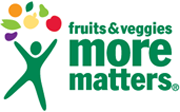 